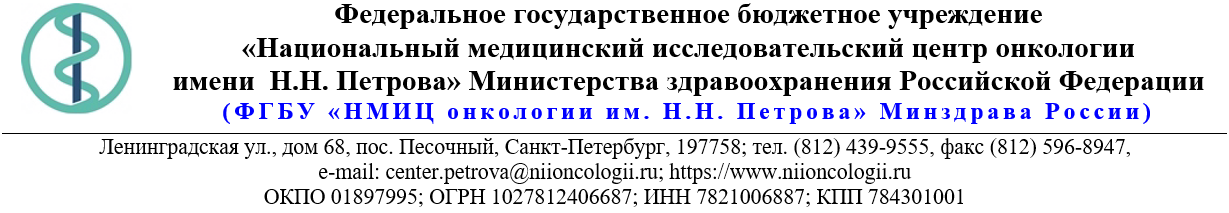 13.Описание объекта закупкиТЕХНИЧЕСКОЕ ЗАДАНИЕОказание услуг по проведению периодического медицинского осмотра работников со стажем работы 5 лет во вредных и (или) опасных условиях трудаТЕХНИЧЕСКОЕ ЗАДАНИЕОказание услуг по проведению периодического медицинского осмотра работников со стажем работы 5 лет во вредных и (или) опасных условиях трудаНаименование и описание объекта закупки (функциональные, технические и качественные характеристики, эксплуатационные характеристики объекта закупки), объем услуг, условия оказания услуг, требования к их качеству и безопасности:Наименование объекта закупки: услуги по проведению периодического медицинского осмотра (обследования) работников со стажем работы 5 лет во вредных и (или) опасных условиях труда (далее периодический медицинский осмотр).Обязательный периодический медицинский осмотр (обследование) (далее – периодический медицинский осмотр) проводится с целью динамического наблюдения за состоянием здоровья работников, своевременного выявления начальных форм профессиональных заболеваний, ранних признаков воздействия вредных и (или) опасных производственных факторов рабочей среды, трудового процесса на состояние здоровья работников в целях формирования групп риска развития профессиональных заболеваний, выявления медицинских противопоказаний к осуществлению отдельных видов работ.Услуги должны оказываться в соответствии с требованиями статьи 213 Трудового кодекса Российской Федерации; Федерального закона от 30.03.1999 № 52-ФЗ «О санитарно-эпидемиологическом благополучии населения»; Федерального закона от 21.11.2011 № 323-ФЗ «Об основах охраны здоровья граждан в Российской Федерации»;   Приказа Минздрава России от 28.01.2021 № 29н «Об утверждении Порядка проведения обязательных предварительных и периодических медицинских осмотров работников, предусмотренных частью четвертой статьи 213 Трудового кодекса Российской Федерации, перечня медицинских противопоказаний к осуществлению работ с вредными и (или) опасными производственными факторами, а также работам, при выполнении которых проводятся обязательные предварительные и периодические медицинские осмотры»; приказа Минтруда России № 988н, Минздрава России № 1420н от 31.12.2020 «Об утверждении перечня вредных и (или) опасных производственных факторов и работ, при выполнении которых проводятся обязательные предварительные медицинские осмотры при поступлении на работу и периодические медицинские осмотры».Периодический медицинский осмотр проводится медицинской организацией любой организационно-правовой формы, которая имеет действующую лицензию на право осуществления медицинской деятельности. Требование установлено в соответствии с п.46 ч.1 ст.12 Федерального закона от 04.05.2011 г. № 99-ФЗ «О лицензировании отдельных видов деятельности», Постановление Правительства РФ от 16.04.2012 N 291 "О лицензировании медицинской деятельности (за исключением указанной деятельности, осуществляемой медицинскими организациями и другими организациями, входящими в частную систему здравоохранения, на территории инновационного центра "Сколково"). Услуги по проведению периодического медицинского осмотра по качеству и безопасности должны соответствовать требованиям действующего законодательства Российской Федерации, предъявляемым к услугам соответствующего рода, в том числе санитарных норм и правил.6. В лицензии Исполнителя обязательно наличие следующих видов деятельности:6.1. при проведении медицинских осмотров по: медицинским осмотрам (предварительным, периодическим);  6.2. при проведении медицинских экспертиз по: экспертизе профессиональной пригодности;6.3. экспертизе связи заболевания с профессией.Периодический медицинский осмотр работников проводится мобильной медицинской бригадой врачей-специалистов Исполнителя с использованием мобильного медицинского комплекса на территории Заказчика. В течение 3-х дней после заключения контракта Исполнитель обязан предоставить Заказчику копии следующих документов:- документ, подтверждающий наличие на праве собственности или ином законном основании (договор аренды, безвозмездного пользования и др.) мобильного медицинского комплекса;- копия регистрационного удостоверения на передвижной медицинский комплекс, выданного Росздравнадзором,- паспорт транспортного средства, с указанием, что данное транспортное средство является передвижным медицинским комплексом.Неисполнение указанных требований является существенным нарушением условий Контракта и основанием для одностороннего отказа Заказчика от исполнения Контракта8. Исполнитель обязан:8.1. Для проведения периодического медицинского осмотра сформировать постоянно действующую врачебную комиссию приказом (распоряжением) руководителя медицинской организации. В состав врачебной комиссии включаются врач-профпатолог, а также врачи-специалисты, прошедшие в установленном порядке повышение квалификации по специальности "профпатология" или имеющие действующий сертификат по специальности "профпатология". Возглавляет врачебную комиссию врач-профпатолог.8.2. Все услуги должны быть оказаны с соблюдением требований СанПиН 3.3686-21 "Санитарно-эпидемиологические требования по профилактике инфекционных болезней".8.3. Оказывать услуги по адресу расположения Исполнителя, указанному в лицензии на медицинскую деятельность, в помещениях, отвечающим санитарно-эпидемиологическим требованиям. 8.4. Провести осмотр одного работника в течение одного дня по одному адресу (без перемещения работника по разным адресам).8.5. Обеспечить на момент прохождения периодического медицинского осмотра врачебную комиссию в полном составе.8.6. Предоставлять контейнеры для сбора биоматериала.8.7 Проводить выполнение всех лабораторных методов исследования в лицензированной лаборатории.8.8. При проведении всех манипуляций использовать только одноразовые инструменты и индивидуальные средства защиты, одноразовые расходные материалы и одноразовые стерильные инструменты для забора анализов, а также антисептические средства для обработки рук и дезинфицирующие средства для обработки оборудования после осмотра каждого работника.8.9. Иметь все необходимое диагностическое оборудование, использование которого необходимо для оказания услуг по проведению периодического медицинского осмотра.8.10. Оформить на каждого работника, проходящего периодический медицинский осмотр:8.10.1. медицинскую карту, в которую вносятся заключения врачей-специалистов, результаты лабораторных и иных исследований;8.10.2. заключение по результатам периодического медицинского осмотра, подписанное председателем врачебной комиссии с указанием его фамилии и инициалов и заверенное печатью (при наличии) исполнителя.В заключении указывать: дату выдачи Заключения; фамилию, имя, отчество (при наличии), дату рождения, пол лица, проходившего периодический медицинский осмотр; наименование работодателя; наименование структурного подразделения работодателя (при наличии), должности (профессии) или вида работы; наименование вредных и (или) опасных производственных факторов, видов работ; результаты периодического медицинского осмотра: медицинские противопоказания к работе выявлены (перечислить вредные факторы или виды работ, в отношении которых выявлены противопоказания) или медицинские противопоказания к работе не выявлены; группу здоровья лица, проходившего периодический осмотр.Составить заключение в пяти экземплярах, один экземпляр которого не позднее 5 рабочих дней выдается работнику, второй - приобщить к медицинской карте, оформляемой у Исполнителя, третий - направить Заказчику, четвертый - в медицинскую организацию, к которой работник прикреплен для медицинского обслуживания, пятый - по письменному запросу в Фонд пенсионного и социального страхования Российской Федерации с письменного согласия работника.8.11. В случаях затруднения в оценке результатов периодического осмотра работника, в связи с имеющимся у него заболеванием лично выдать справку о необходимости дополнительного медицинского обследования, направить информацию Заказчику о выдаче такой справки.8.12. По итогам проведения периодического медицинского осмотра не позднее чем через 30 дней после завершения проведения осмотра (обследования) работников обобщить его результаты и совместно с территориальными органами федерального органа исполнительной власти, уполномоченного на осуществление государственного контроля и надзора в сфере обеспечения санитарно-эпидемиологического благополучия населения, и представителями Заказчика составить заключительный акт.В заключительном акте указывать следующие данные: наименование медицинской организации, проводившей периодический осмотр, адрес ее местонахождения и код по ОГРН; дата составления акта; наименование Заказчика; общая численность работников, в том числе женщин, работников в возрасте до 18 лет, работников, которым установлена стойкая степень утраты трудоспособности; численность работников, занятых на работах с вредными и (или) опасными условиями труда; численность работников, занятых на работах, при выполнении которых обязательно проведение периодических медицинских осмотров (обследований) в целях охраны здоровья населения, предупреждения возникновения и распространения заболеваний, в том числе женщин, работников в возрасте до 18 лет, работников, которым установлена стойкая степень утраты трудоспособности; численность работников, подлежащих периодическому медицинскому осмотру, в том числе женщин, работников в возрасте до 18 лет, работников, которым установлена стойкая степень утраты трудоспособности; численность работников, прошедших периодический медицинский осмотр, в том числе женщин, работников в возрасте до 18 лет, работников, которым установлена стойкая степень утраты трудоспособности; процент охвата работников периодическим медицинским осмотром; список лиц, прошедших периодический медицинский осмотр, с указанием пола, даты рождения, структурного подразделения (при наличии), заключения медицинской комиссии; численность работников, не завершивших периодический медицинский осмотр, в том числе женщин; список работников, не завершивших периодический медицинский осмотр; численность работников, не прошедших периодический медицинский осмотр, в том числе женщин; список работников, не прошедших периодический медицинский осмотр; численность работников, не имеющих медицинские противопоказания к работе; численность работников, имеющих медицинские противопоказания к работе; численность работников, нуждающихся в проведении дополнительного обследования; численность работников, нуждающихся в обследовании в центре профпатологии; численность работников, нуждающихся в амбулаторном обследовании и лечении; численность работников, нуждающихся в стационарном обследовании и лечении; численность работников, нуждающихся в санаторно-курортном лечении; численность работников, нуждающихся в диспансерном наблюдении; список лиц с установленным предварительным диагнозом профессионального заболевания с указанием пола, даты рождения; структурного подразделения (при наличии), профессии (должности), вредных и (или) опасных производственных факторов и работ; перечень впервые установленных хронических соматических заболеваний с указанием класса заболеваний по действующей Международной классификации болезней и проблем, связанных со здоровьем (далее - МКБ); перечень впервые установленных профессиональных заболеваний с указанием класса заболеваний по МКБ; перечень впервые установленных инфекционных заболеваний (отравлений), связанных с условиями труда; результаты выполнения рекомендаций предыдущего заключительного акта; рекомендации работодателю по реализации комплекса оздоровительных мероприятий, включая профилактические и другие мероприятия.Заключительный акт подписывается председателем врачебной комиссии и заверяется печатью Исполнителя (при наличии).Заключительный акт (в том числе в электронной форме) составляется в пяти экземплярах, которые направляются Исполнителем в течение 5 рабочих дней от даты утверждения акта Заказчику, в центр профпатологии субъекта Российской Федерации, в Фонд пенсионного и социального страхования Российской Федерации, в территориальный орган Федеральной службы по надзору в сфере защиты прав потребителей и благополучия человека. Один экземпляр заключительного акта хранится у Исполнителя, проводившего периодический медицинский осмотр, в течение 50 лет.8.13. Обеспечить проведение периодического медицинского осмотра, соответствующего требованиям Контракта. 9. Периодический медицинский осмотр является завершённым в случае наличия заключений врачей-специалистов и результатов лабораторных и функциональных исследований, указанных в контракте.10. Периодический медицинский осмотр проводятся на основании направления на периодический на медицинский осмотр (далее - направление).11. При проведении периодического медицинского осмотра могут быть использованы результаты ранее проведенных (не позднее одного года) периодического медицинского осмотра, диспансеризации, иных медицинских осмотров, подтвержденных медицинскими документами, за исключением случаев выявления у работника симптомов и синдромов заболеваний, свидетельствующих о наличии медицинских показаний для повторного проведения исследований либо иных медицинских мероприятий в рамках периодического медицинского осмотра.12. Работники, вправе предоставить выписку из медицинской карты пациента, получающего медицинскую помощь в амбулаторных условиях, медицинской организации, к которой он прикреплен для медицинского обслуживания, с результатами диспансеризации (при наличии).13. Врачам-специалистам Исполнителя работник при проведении ему периодического медицинского осмотра предъявляет выписку из медицинской карты, в которой отражены заключения врачей-специалистов, результаты лабораторных и иных исследований, заключение по результатам предварительного или периодического осмотра за предыдущие годы работы во вредных и (или) опасных условиях труда.14. В случае выявления врачом-психиатром и (или) наркологом работников с подозрением на наличие медицинских противопоказаний, соответствующих профилю данных специалистов, к допуску на работы с вредными и (или) опасными производственными факторами, а также к работам, при выполнении которых обязательно проведение периодических медицинских осмотров (обследований) работников, указанные лица в случаях, предусмотренных законодательством Российской Федерации, направляются для освидетельствования во врачебной комиссии, уполномоченной на то федеральным органом исполнительной власти в сфере здравоохранения или органом государственной власти субъекта Российской Федерации в сфере охраны здоровья.15. Данные о проведении периодических осмотров, гигиенического обучения и аттестации подлежат внесению в личные медицинские книжки в соответствии с действующим законодательством по направлению Заказчика.16. Срок оказания услуг: услуги оказываются с момента заключения контакта по 30.11.2024 (срок проведения осмотра (обследования) работников по 30.11.2024).  Срок действия контракта: с момента заключения контакта по 31.12.2024.17. Результат оказанных услуг: результатом оказанных услуг являются заключительный акт, индивидуальные заключения по результатам периодического медицинского осмотра и выписки из медицинских карт на каждого работника.28.06.2024 № 21.1-03/1032Ссылка на данный номер обязательна!Запрос о предоставлении ценовой информациидля нужд ФГБУ «НМИЦ онкологии им. Н.Н. Петрова» Минздрава РоссииСтруктура цены (расходы, включенные в цену товара/работы/услуги) должна включать в себя:1)	стоимость товара/работы/услуги; 2)	стоимость упаковки товара;3)	стоимость транспортировки товара от склада поставщика до склада покупателя, включающая в себя все сопутствующие расходы, а также погрузочно-разгрузочные работы;4)	расходы поставщика на уплату таможенных сборов, налоговых и иных обязательных платежей, обязанность по внесению которых установлена российским законодательством;5)  все иные прямые и косвенные накладные расходы поставщика/подрядчика/исполнителя, связанные с поставкой товара/выполнением работ/оказанием услуг и необходимые для надлежащего выполнения обязательств.Сведения о товаре/работе/услуге: содержатся в Приложении.Просим всех заинтересованных лиц представить свои коммерческие предложения (далее - КП) о цене поставки товара/выполнения работы/оказания услуги с использованием прилагаемой формы описания  товара/работы/услуги и направлять их в форме электронного документа, подписанного квалифицированной электронной цифровой подписью (электронная цифровая подпись должна быть открепленной, в формате “sig”) по следующему адресу: 4399541@niioncologii.ru.Информируем, что направленные предложения не будут рассматриваться в качестве заявки на участие в закупке и не дают в дальнейшем каких-либо преимуществ для лиц, подавших указанные предложения.Настоящий запрос не является извещением о проведении закупки, офертой или публичной офертой и не влечет возникновения каких-либо обязательств заказчика.Из ответа на запрос должны однозначно определяться цена единицы товара/работы/услуги и общая цена контракта на условиях, указанных в запросе, срок действия предлагаемой цены.КП оформляется на официальном бланке (при наличии), должно содержать реквизиты организации (официальное наименование, ИНН, КПП - обязательно), и должно содержать ссылку на дату и номер запроса о предоставлении ценовой информации. КП должно содержать актуальные на момент запроса цены товара (работ, услуг), технические характеристики и прочие данные, в том числе условия поставки и оплаты, полностью соответствующие указанным в запросе о предоставлении ценовой информации.В КП должно содержаться однозначное указание на то, что предлагаемые товары (работы, услуги) полностью и по всем запрошенным характеристиками соответствуют описанию объекта закупки, содержащемуся в запросе о предоставлении ценовой информации, выраженное одним из следующих способов: - указанием в КП соответствующего запросу описания товара (работы, услуги)- подтверждением в тексте КП намерения поставки товара (выполнения работы, услуги) на условиях, указанных в запросе, в случае заключения контракта.Обращаем внимание, что в случае осуществления закупки путём заключения контракта (договора) с единственным поставщиком (в предусмотренных законом случаях) контракт (договор) заключается в форме электронного документа с использованием системы электронного документооборота. Документы о приемке по такому контракту (договору) также оформляются в виде электронных документов в системе электронного документооборота.1.Наименование объекта закупкиОказание услуг по проведению периодических медицинских осмотров работников со стажем 5 лет во вредных условиях труда2.Место поставки товара, оказания услуг, выполнения работСПБ, п. Песочный, ул. Ленинградская3.Авансирование (предусмотрено (____%)/ не предусмотрено)не предусмотрено4.Дата начала исполнения обязательств контрагентомС момента заключения Контракта5.Срок окончания исполнения обязательств контрагентом 30.11.20246.Периодичность выполнения работ, оказания услуг, количество партий поставляемого товаровОбщий срок оказания услуг: с момента заключения Контракта по 30.11.2024. 7.Документы, которые должны быть представлены контрагентом вместе с товаром, результатом выполненной работы, оказанной услуги (либо в составе заявки на участие)УПД в ЕИС8.Требования к гарантии качества товара, работы, услуги (да/нет)Не предусмотрено8.1.Срок, на который предоставляется гарантия и (или) требования к объему предоставления гарантий качества товара, работы, услуги (Если ДА)Не предусмотрено8.2.Размер обеспечения гарантийных обязательств
 (до 10% НМЦК)Не предусмотрено9.Преимущества, требования к участникам, нац.режимНаличие действующей лицензии на осуществление медицинской деятельности, в соответсмтвии с требованиями п.46 ч.1 ст.12 Федерального закона от 04.05.2011 г. № 99-ФЗ «О лицензировании отдельных видов деятельности», Постановление Правительства РФ от 16.04.2012 N 291, с указанием следующих видов деятельности: проведение медицинских осмотров (предварительные, периодические); проведение медицинских экспертиз по: экспертизе профессиональной пригодности; экспертиза связи заболевания с профессией (допускается наличие договора с центром профпатологии имеющим в лицензии данный вид медицинской деятельности)9.1.Преимущества (СМП, Инвалиды, УИС)Не предусмотрено9.2.Требования к участникам (специальное разрешение (лицензия), аккредитация, членство в СРО или свидетельство о допуске к определенному виду работ)Не предусмотрено9.3.Запреты, ограничения, условия допуска по статье 14 Закона 
№ 44-ФЗНе предусмотрено10.Дополнительные требования к участникам 
(при наличии ПП № 2571)Не предусмотрено11.Страна происхождения (указывается участником в заявке, коммерческом предложении)Не предусмотрено12.Количество и единица измерения объекта закупкиУказаны в пункте 13№Наименование услугЕд.изм.Кол-воОКПД 2НДС %Цена за ед.с НДССумма с НДС1Осмотр врача-акушер-гинекологаУсл.ед4586.21.10.1202Осмотр врача- дерматовенерологаУсл.ед6486.21.10.1203Осмотр врача- наркологаУсл.ед6486.21.10.1204Осмотр врача-неврологаУсл.ед6486.21.10.1205Осмотр врача-оториноларингологаУсл.ед6486.21.10.1206Осмотр врача-офтальмологаУсл.ед6486.21.10.1207Осмотр врача-психиатраУсл.ед6486.21.10.1208Осмотр врача-стоматологаУсл.ед6086.21.10.1209Осмотр врача терапевта-профпатологаУсл.ед6486.21.10.12010Осмотр врача- хирургаУсл.ед2786.21.10.12011Биомикроскопия глазаУсл.ед3886.21.10.12012ВизиометрияУсл.ед3886.21.10.12013Измерение артериального давления на периферических артерияхУсл.ед6486.21.10.12014Измерение внутриглазного давления при прохождении предварительного осмотра (выполняется у граждан в возрасте с 40 лет и старше)Усл.ед3486.21.10.12015Исследование на гельминтозыУсл.ед286.21.10.12016Исследование на носительство возбудителей кишечных инфекцийУсл.ед286.21.10.12017Определение относительного сердечно-сосудистого рискаУсл.ед3086.21.10.12018Определение абсолютного сердечно-сосудистого рискаУсл.ед3486.21.10.12019Офтальмоскопия глазного днаУсл.ед1086.21.10.12020Проведение бактериологического исследования (на флору)Усл.ед4586.21.10.12021Проведение цитологического исследования (на атипичные клетки)Усл.ед4586.21.10.12022Психофизиологическое исследованиеУсл.ед1086.21.10.12023Расчет на основании антропометрии Усл.ед6486.21.10.12024Реффрактометрия (или скиаскопия)Усл.ед3586.21.10.12025Серологическое обследование на брюшной тифУсл.ед286.21.10.12026Продление личной медицинской книжки с проведением гигиенического обучения и аттестацииУсл.ед286.21.10.12027Оформление личной медицинской книжки с проведением гигиенического обучения и аттестацииУсл.ед286.21.10.120